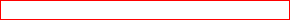 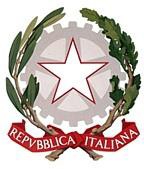 Ministero dell’IstruzioneUfficio Scolastico Regionale per il Lazio Direzione Generale – Ufficio IIIViale Giorgio Ribotta 41/43 - 00144 RomaIndirizzo PEC: drla@postacert.istruzione.it - E-MAIL: drla.ufficio@istruzione.it C.F. 97248840585Oggetto: trasmissione Circolare Ministero della Salute  prot.  n.  53312  del  22.11.2021 “Aggiornamento indicazioni su intervallo temporale tra la somministrazione della dose “booster” (di richiamo) e  il  completamento  del  ciclo  primario  nell’ambito  della campagna di vaccinazione anti SARS-CoV-2/COVID-19”.Si trasmette, per opportuna conoscenza e gli eventuali seguiti di competenza, la nota del Ministero della salute prot. n. 53312 del 22.11.2021, corredata dei relativi allegati.IL DIRIGENTEMichela Corsi(firma autografa sostituita a mezzo stampa, ai sensi dell’ art. 3, co. 2, D.lgs. 39/93)Allegati: 41AiDirigenti scolasticidelle Istituzioni scolastiche statali di ogni ordine e grado del LazioAiDirigenti scolastici dei CPIA del LazioAiCoordinatori delle attività educative e didattiche delle Istituzioni scolastiche paritarie di ogni ordine e grado del Lazioe p.c. AiDirigenti degli Ambiti territoriali